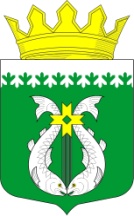 РОССИЙСКАЯ ФЕДЕРАЦИЯРЕСПУБЛИКА  КАРЕЛИЯАДМИНИСТРАЦИЯМУНИЦИПАЛЬНОГО ОБРАЗОВАНИЯ "СУОЯРВСКИЙ РАЙОН"ПОСТАНОВЛЕНИЕ 18.05.2020				                                                                    №  358                 О создании районной жилищной комиссии муниципального                                 образования «Суоярвский район»                                                                             В соответствии с Жилищным кодексом Российской Федерации,
пунктами 3 и 4 части 1 статьи 14, пунктом 3 части 1 статьи 15 Федерального закона от 06.10.2003 г. № 131-ФЗ «Об общих принципах организации местного самоуправления в Российской Федерации», администрация муниципального образования «Суоярвский район» 1. Создать районную жилищную комиссию муниципального образования «Суоярвский район».2. Утвердить Положение о районной жилищной комиссии муниципального образования «Суоярвский район».3. Признать утратившими силу:- постановление  администрации муниципального образования «Суоярвский район» от 04.05.2018 г. № 284 « О создании районной жилищной комиссии муниципального образования «Суоярвский район» от 22.01.2020 г. № 33 « О внесении изменений в состав районной жилищной комиссии».Глава администрациимуниципального образования «Суоярвский район»	                                                 Р.В. ПетровРазослать: Дело, юротдел, МКУ «ЦУМИ И ЗР Суоярвского района»Утверждено постановлением администрациимуниципального образования «Суоярвский район»от 18.05.2020 № 358Положениео районной жилищной комиссии муниципального образования «Суоярвский район»1. Общие положенияРайонная жилищная комиссия муниципального образования «Суоярвский район» (далее – Комиссия) создается с целью рассмотрения вопросов о принятии на учет для обеспечения жилыми помещениями граждан, постоянно проживающих на территории муниципального образования «Суоярвский район» и нуждающихся в улучшении жилищных условий, а также о распределении свободных жилых помещений муниципального жилищного фонда.В своей деятельности комиссия руководствуется Конституцией Российской Федерации, Жилищным кодексом РФ, иными нормативными правовыми актами Российской Федерации и Республики Карелия, Уставом муниципального образования «Суоярвский район», а также настоящим Положением. Работа комиссии осуществляется на основе коллегиальности и гласности.Комиссия состоит из представителей структурных подразделений администрации муниципального образования «Суоярвский район», представителей администраций поселений.Состав комиссии утверждается постановлением администрации муниципального образования «Суоярвский район».Обязанности по организации работы Комиссии возлагаются на МКУ «ЦУМИ и ЗР Суоярвского района» 2. Функции комиссииОсновными функциями комиссии являются рассмотрение заявлений о принятии на учет граждан, нуждающихся в улучшении жилищных условий, и распределение свободных жилых помещений муниципального жилищного фонда.В компетенцию комиссии входит рассмотрение следующих вопросов:- о признании граждан малоимущими и нуждающимися в улучшении жилищных условий с целью дальнейшей постановки на учет в качестве нуждающихся в жилых помещениях, предоставляемых по договорам социального найма;- о принятии на учет граждан, нуждающихся в улучшении жилищных условий;- о способах улучшения жилищных условий заявителя (социальный наем);- об исключении из списков очередности на получение жилья;- о распределении свободных жилых помещений муниципального жилищного фонда гражданам, состоящим на учете нуждающихся в улучшении жилищных условий на общих основаниях либо имеющим право на внеочередное и первоочередное обеспечение жилой площадью;- о распределении освободившихся жилых помещений, находящихся в собственности муниципального образования «Суоярвский район», Суоярвского городского поселения; о заключении договоров социального найма на жилую площадь муниципального жилищного фонда; о согласовании переустройства и перепланировки жилых помещений; о рассмотрении вопросов, связанных с переводом жилых помещений в нежилые помещения и нежилых помещений в жилые помещения; о придании или снятии с квартир и иных жилых помещений статуса «специализированное жилье».3. Организация работы комиссии3.1. Комиссию возглавляет председатель. Председатель комиссии руководит ее деятельностью и несет ответственность за выполнение возложенных на комиссию задач, утверждает регламент ее работы.3.2. Заседания комиссии проводятся по мере поступления заявлений, но не реже одного раза в месяц. Заседания комиссии ведет председатель или его заместитель. Члены комиссии участвуют в ее заседаниях лично и не вправе делегировать свои полномочия иным лицам.Комиссия правомочна решать вопросы, отнесенные к ее компетенции, если на заседании присутствуют не менее половины ее членов. Решения комиссии принимаются большинством голосов членов комиссии, принимающих участие в заседании. При голосовании каждый член комиссии имеет один голос. При равенстве голосов решающим является голос председателя комиссии.Решения комиссии оформляются протоколом, который подписывают председатель и секретарь комиссии.3.3. Решения комиссии являются основанием для издания соответствующих постановлений администрации муниципального образования «Суоярвский район».4. Права и ответственность комиссии4.1. Комиссия имеет право:- запрашивать от структурных подразделений органов местного самоуправления, предприятий, учреждений, организаций информацию, необходимую для решения вопросов о принятии на учет нуждающихся в улучшении жилищных условий и распределении жилых помещений;- приглашать на заседания комиссии заинтересованных лиц для обсуждения вопросов о принятии на учет для получения жилья и о предоставлении жилых помещений;- производить проверку поступающих заявлений граждан и предоставляемых документов. 